NB. The final presentation is public and announced on the Program’s webpage.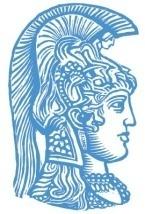 National and Kapodistrian University of AthensDepartment of Informatics & TelecommunicationsGraduate Program
Data Science and Information Technologieshttp://dsit.di.uoa.grStudent’s Name:Specialization:  Thesis Title: Thesis Starting Date:Thesis Advisor: Two Other Committee Members: Two Other Committee Members:Abstract (max 200 words):